「申請者入力欄」は申請者自身（教員・職員）で入力をお願いします。(1〜3までを必要に応じてご記入下さい)出張報告書 (Business Trip Report)                  1ページ出張報告書 (Business Trip Report)                  1ページ出張報告書 (Business Trip Report)                  1ページ出張報告書 (Business Trip Report)                  1ページ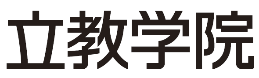 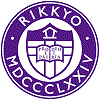 申請書NO (Serial No.)(記載不要)申請日(Application Date)年  月  日親文書NO(記載不要) (記載不要) ＊必須(Required) ※親文書NO (Parent Document No. (Serial No.)) ※親文書がある場合の申請書番号＊必須(Required) ※親文書NO (Parent Document No. (Serial No.)) ※親文書がある場合の申請書番号＊必須(Required) ※親文書NO (Parent Document No. (Serial No.)) ※親文書がある場合の申請書番号＊必須(Required) ※親文書NO (Parent Document No. (Serial No.)) ※親文書がある場合の申請書番号＊必須(Required) ※親文書NO (Parent Document No. (Serial No.)) ※親文書がある場合の申請書番号受付申請者＊必須(Required) ※親文書NO (Parent Document No. (Serial No.)) ※親文書がある場合の申請書番号＊必須(Required) ※親文書NO (Parent Document No. (Serial No.)) ※親文書がある場合の申請書番号＊必須(Required) ※親文書NO (Parent Document No. (Serial No.)) ※親文書がある場合の申請書番号＊必須(Required) ※親文書NO (Parent Document No. (Serial No.)) ※親文書がある場合の申請書番号＊必須(Required) ※親文書NO (Parent Document No. (Serial No.)) ※親文書がある場合の申請書番号申請者入力欄(To be filled out by applicant)申請者入力欄(To be filled out by applicant)申請者入力欄(To be filled out by applicant)申請者入力欄(To be filled out by applicant)申請者入力欄(To be filled out by applicant)申請者入力欄(To be filled out by applicant)申請者入力欄(To be filled out by applicant)申請者入力欄(To be filled out by applicant)申請者入力欄(To be filled out by applicant)申請者入力欄(To be filled out by applicant)申請者入力欄(To be filled out by applicant)申請者入力欄(To be filled out by applicant)申請者入力欄(To be filled out by applicant)申請者入力欄(To be filled out by applicant)申請者入力欄(To be filled out by applicant)申請者入力欄(To be filled out by applicant)申請者入力欄(To be filled out by applicant)申請者入力欄(To be filled out by applicant)申請者入力欄(To be filled out by applicant)申請者入力欄(To be filled out by applicant)申請者入力欄(To be filled out by applicant)申請者入力欄(To be filled out by applicant)申請者入力欄(To be filled out by applicant)申請者入力欄(To be filled out by applicant)申請者入力欄(To be filled out by applicant)申請者入力欄(To be filled out by applicant)申請者入力欄(To be filled out by applicant)申請者入力欄(To be filled out by applicant)申請者入力欄(To be filled out by applicant)申請者入力欄(To be filled out by applicant)申請者入力欄(To be filled out by applicant)申請者入力欄(To be filled out by applicant)申請者入力欄(To be filled out by applicant)申請者入力欄(To be filled out by applicant)申請者入力欄(To be filled out by applicant)申請者入力欄(To be filled out by applicant)申請者入力欄(To be filled out by applicant)1:申請者(出張者)情報　(Applicant (Business Traveler) Information)1:申請者(出張者)情報　(Applicant (Business Traveler) Information)1:申請者(出張者)情報　(Applicant (Business Traveler) Information)1:申請者(出張者)情報　(Applicant (Business Traveler) Information)1:申請者(出張者)情報　(Applicant (Business Traveler) Information)1:申請者(出張者)情報　(Applicant (Business Traveler) Information)1:申請者(出張者)情報　(Applicant (Business Traveler) Information)1:申請者(出張者)情報　(Applicant (Business Traveler) Information)1:申請者(出張者)情報　(Applicant (Business Traveler) Information)1:申請者(出張者)情報　(Applicant (Business Traveler) Information)1:申請者(出張者)情報　(Applicant (Business Traveler) Information)1:申請者(出張者)情報　(Applicant (Business Traveler) Information)1:申請者(出張者)情報　(Applicant (Business Traveler) Information)1:申請者(出張者)情報　(Applicant (Business Traveler) Information)1:申請者(出張者)情報　(Applicant (Business Traveler) Information)1:申請者(出張者)情報　(Applicant (Business Traveler) Information)1:申請者(出張者)情報　(Applicant (Business Traveler) Information)1:申請者(出張者)情報　(Applicant (Business Traveler) Information)1:申請者(出張者)情報　(Applicant (Business Traveler) Information)1:申請者(出張者)情報　(Applicant (Business Traveler) Information)1:申請者(出張者)情報　(Applicant (Business Traveler) Information)1:申請者(出張者)情報　(Applicant (Business Traveler) Information)1:申請者(出張者)情報　(Applicant (Business Traveler) Information)1:申請者(出張者)情報　(Applicant (Business Traveler) Information)1:申請者(出張者)情報　(Applicant (Business Traveler) Information)1:申請者(出張者)情報　(Applicant (Business Traveler) Information)1:申請者(出張者)情報　(Applicant (Business Traveler) Information)1:申請者(出張者)情報　(Applicant (Business Traveler) Information)1:申請者(出張者)情報　(Applicant (Business Traveler) Information)1:申請者(出張者)情報　(Applicant (Business Traveler) Information)1:申請者(出張者)情報　(Applicant (Business Traveler) Information)1:申請者(出張者)情報　(Applicant (Business Traveler) Information)1:申請者(出張者)情報　(Applicant (Business Traveler) Information)1:申請者(出張者)情報　(Applicant (Business Traveler) Information)1:申請者(出張者)情報　(Applicant (Business Traveler) Information)1:申請者(出張者)情報　(Applicant (Business Traveler) Information)1:申請者(出張者)情報　(Applicant (Business Traveler) Information)申請者区分(Applicant Classification)＊申請者区分(Applicant Classification)＊申請者区分(Applicant Classification)＊申請者区分(Applicant Classification)＊申請者区分(Applicant Classification)＊申請者区分(Applicant Classification)＊申請者区分(Applicant Classification)＊申請者区分(Applicant Classification)＊申請者区分(Applicant Classification)＊申請者区分(Applicant Classification)＊申請者区分(Applicant Classification)＊申請者区分(Applicant Classification)＊申請者区分(Applicant Classification)＊申請者区分(Applicant Classification)＊□教員　□職員　□大学院生　□その他□教員　□職員　□大学院生　□その他□教員　□職員　□大学院生　□その他□教員　□職員　□大学院生　□その他□教員　□職員　□大学院生　□その他□教員　□職員　□大学院生　□その他□教員　□職員　□大学院生　□その他□教員　□職員　□大学院生　□その他□教員　□職員　□大学院生　□その他□教員　□職員　□大学院生　□その他□教員　□職員　□大学院生　□その他□教員　□職員　□大学院生　□その他□教員　□職員　□大学院生　□その他□教員　□職員　□大学院生　□その他□教員　□職員　□大学院生　□その他□教員　□職員　□大学院生　□その他□教員　□職員　□大学院生　□その他□教員　□職員　□大学院生　□その他□教員　□職員　□大学院生　□その他□教員　□職員　□大学院生　□その他□教員　□職員　□大学院生　□その他□教員　□職員　□大学院生　□その他□教員　□職員　□大学院生　□その他教職員（Faculty/Staff)教職員（Faculty/Staff)教職員（Faculty/Staff)教職員（Faculty/Staff)教職員（Faculty/Staff)教職員（Faculty/Staff)教職員（Faculty/Staff)教職員（Faculty/Staff)教職員（Faculty/Staff)教職員（Faculty/Staff)教職員（Faculty/Staff)教職員（Faculty/Staff)教職員（Faculty/Staff)教職員（Faculty/Staff)教職員（Faculty/Staff)教職員（Faculty/Staff)教職員（Faculty/Staff)教職員（Faculty/Staff)教職員（Faculty/Staff)教職員（Faculty/Staff)教職員（Faculty/Staff)教職員（Faculty/Staff)教職員（Faculty/Staff)教職員（Faculty/Staff)教職員（Faculty/Staff)教職員（Faculty/Staff)教職員（Faculty/Staff)教職員（Faculty/Staff)教職員（Faculty/Staff)教職員（Faculty/Staff)教職員（Faculty/Staff)□事務部局□事務部局□事務部局□事務部局□事務部局□事務部局勤務員番号(Faculty No.)＊勤務員番号(Faculty No.)＊勤務員番号(Faculty No.)＊勤務員番号(Faculty No.)＊勤務員番号(Faculty No.)＊勤務員番号(Faculty No.)＊勤務員番号(Faculty No.)＊氏名(Name)＊氏名(Name)＊氏名(Name)＊氏名(Name)＊氏名(Name)＊氏名(Name)＊氏名(Name)＊氏名(Name)＊所属(Affiliation)＊所属(Affiliation)＊所属(Affiliation)＊所属(Affiliation)＊役職(Position)役職(Position)役職(Position)役職(Position)役職(Position)役職(Position)役職(Position)役職(Position)連絡先(Phone)連絡先(Phone)連絡先(Phone)連絡先(Phone)メール(E-mail) メール(E-mail) メール(E-mail) メール(E-mail) メール(E-mail) メール(E-mail) メール(E-mail) メール(E-mail) メール(E-mail) メール(E-mail) 大学院生(Graduate Student)大学院生(Graduate Student)大学院生(Graduate Student)大学院生(Graduate Student)大学院生(Graduate Student)大学院生(Graduate Student)大学院生(Graduate Student)大学院生(Graduate Student)大学院生(Graduate Student)大学院生(Graduate Student)大学院生(Graduate Student)大学院生(Graduate Student)大学院生(Graduate Student)大学院生(Graduate Student)大学院生(Graduate Student)大学院生(Graduate Student)大学院生(Graduate Student)大学院生(Graduate Student)大学院生(Graduate Student)大学院生(Graduate Student)大学院生(Graduate Student)大学院生(Graduate Student)大学院生(Graduate Student)大学院生(Graduate Student)大学院生(Graduate Student)大学院生(Graduate Student)大学院生(Graduate Student)大学院生(Graduate Student)大学院生(Graduate Student)大学院生(Graduate Student)□事務部局□事務部局□事務部局□事務部局□事務部局□事務部局□事務部局学生番号(Student No.) ＊学生番号(Student No.) ＊学生番号(Student No.) ＊学生番号(Student No.) ＊学生番号(Student No.) ＊学生番号(Student No.) ＊学生番号(Student No.) ＊氏名(Name)＊氏名(Name)＊氏名(Name)＊氏名(Name)＊氏名(Name)＊氏名(Name)＊氏名(Name)＊氏名(Name)＊年次(School Grade)年次(School Grade)年次(School Grade)年次(School Grade)年次(School Grade)年次(School Grade)年次(School Grade)研究科(Graduate School) ＊研究科(Graduate School) ＊研究科(Graduate School) ＊研究科(Graduate School) ＊研究科(Graduate School) ＊研究科(Graduate School) ＊研究科(Graduate School) ＊研究科(Graduate School) ＊専攻(Major) ＊専攻(Major) ＊専攻(Major) ＊専攻(Major) ＊専攻(Major) ＊専攻(Major) ＊課程(Course)課程(Course)課程(Course)課程(Course)課程(Course)課程(Course)研究代表者(Principal Investigator)研究代表者(Principal Investigator)研究代表者(Principal Investigator)研究代表者(Principal Investigator)研究代表者(Principal Investigator)研究代表者(Principal Investigator)研究代表者(Principal Investigator)研究代表者(Principal Investigator)研究代表者(Principal Investigator)研究代表者(Principal Investigator)研究代表者(Principal Investigator)研究代表者(Principal Investigator)研究代表者(Principal Investigator)研究代表者(Principal Investigator)研究代表者(Principal Investigator)研究代表者(Principal Investigator)研究代表者(Principal Investigator)研究代表者(Principal Investigator)研究代表者(Principal Investigator)研究代表者(Principal Investigator)研究代表者(Principal Investigator)研究代表者(Principal Investigator)研究代表者(Principal Investigator)研究代表者(Principal Investigator)研究代表者(Principal Investigator)研究代表者(Principal Investigator)研究代表者(Principal Investigator)研究代表者(Principal Investigator)研究代表者(Principal Investigator)研究代表者(Principal Investigator)研究代表者(Principal Investigator)研究代表者(Principal Investigator)研究代表者(Principal Investigator)研究代表者(Principal Investigator)研究代表者(Principal Investigator)研究代表者(Principal Investigator)研究代表者(Principal Investigator)所属(Affiliation)所属(Affiliation)職名(Occupation)職名(Occupation)職名(Occupation)職名(Occupation)職名(Occupation)職名(Occupation)職名(Occupation)職名(Occupation)氏名(Name)氏名(Name)氏名(Name)指導教授(Supervising Professor)指導教授(Supervising Professor)指導教授(Supervising Professor)指導教授(Supervising Professor)指導教授(Supervising Professor)指導教授(Supervising Professor)指導教授(Supervising Professor)指導教授(Supervising Professor)指導教授(Supervising Professor)指導教授(Supervising Professor)指導教授(Supervising Professor)指導教授(Supervising Professor)指導教授(Supervising Professor)指導教授(Supervising Professor)指導教授(Supervising Professor)指導教授(Supervising Professor)指導教授(Supervising Professor)指導教授(Supervising Professor)指導教授(Supervising Professor)指導教授(Supervising Professor)指導教授(Supervising Professor)指導教授(Supervising Professor)指導教授(Supervising Professor)指導教授(Supervising Professor)指導教授(Supervising Professor)指導教授(Supervising Professor)指導教授(Supervising Professor)指導教授(Supervising Professor)指導教授(Supervising Professor)指導教授(Supervising Professor)指導教授(Supervising Professor)指導教授(Supervising Professor)指導教授(Supervising Professor)指導教授(Supervising Professor)指導教授(Supervising Professor)指導教授(Supervising Professor)指導教授(Supervising Professor)所属(Affiliation)所属(Affiliation)職名(Occupation)職名(Occupation)職名(Occupation)職名(Occupation)職名(Occupation)職名(Occupation)職名(Occupation)職名(Occupation)氏名(Name)氏名(Name)氏名(Name)2:出張情報(Business Trip Information)2:出張情報(Business Trip Information)2:出張情報(Business Trip Information)2:出張情報(Business Trip Information)2:出張情報(Business Trip Information)2:出張情報(Business Trip Information)2:出張情報(Business Trip Information)2:出張情報(Business Trip Information)2:出張情報(Business Trip Information)2:出張情報(Business Trip Information)2:出張情報(Business Trip Information)2:出張情報(Business Trip Information)2:出張情報(Business Trip Information)2:出張情報(Business Trip Information)2:出張情報(Business Trip Information)2:出張情報(Business Trip Information)2:出張情報(Business Trip Information)2:出張情報(Business Trip Information)2:出張情報(Business Trip Information)2:出張情報(Business Trip Information)2:出張情報(Business Trip Information)2:出張情報(Business Trip Information)2:出張情報(Business Trip Information)2:出張情報(Business Trip Information)2:出張情報(Business Trip Information)2:出張情報(Business Trip Information)2:出張情報(Business Trip Information)2:出張情報(Business Trip Information)2:出張情報(Business Trip Information)2:出張情報(Business Trip Information)2:出張情報(Business Trip Information)2:出張情報(Business Trip Information)2:出張情報(Business Trip Information)2:出張情報(Business Trip Information)2:出張情報(Business Trip Information)2:出張情報(Business Trip Information)2:出張情報(Business Trip Information)出張期間(Period of Business Trip)＊出張期間(Period of Business Trip)＊出張期間(Period of Business Trip)＊出張期間(Period of Business Trip)＊出張期間(Period of Business Trip)＊出張期間(Period of Business Trip)＊出張期間(Period of Business Trip)＊出張期間(Period of Business Trip)＊出張期間(Period of Business Trip)＊年  月  日年  月  日年  月  日年  月  日年  月  日年  月  日年  月  日年  月  日年  月  日年  月  日00:0000:0000:0000:0000:00～年  月  日年  月  日年  月  日年  月  日年  月  日年  月  日年  月  日年  月  日00:0000:0000:0000:00行先区分(Destination Classification)行先区分(Destination Classification)行先区分(Destination Classification)行先区分(Destination Classification)行先区分(Destination Classification)行先区分(Destination Classification)□国内＊(Domestic) □国内＊(Domestic) □国内＊(Domestic) 出発地＊(Point of Departure)出発地＊(Point of Departure)出発地＊(Point of Departure)出発地＊(Point of Departure)出発地＊(Point of Departure)出発地＊(Point of Departure)出発地＊(Point of Departure)出発地＊(Point of Departure)出発地＊(Point of Departure)出発地＊(Point of Departure)出発地＊(Point of Departure)行先区分(Destination Classification)行先区分(Destination Classification)行先区分(Destination Classification)行先区分(Destination Classification)行先区分(Destination Classification)行先区分(Destination Classification)□国内＊(Domestic) □国内＊(Domestic) □国内＊(Domestic) 到着地＊(Point of Arrival)到着地＊(Point of Arrival)到着地＊(Point of Arrival)到着地＊(Point of Arrival)到着地＊(Point of Arrival)到着地＊(Point of Arrival)到着地＊(Point of Arrival)到着地＊(Point of Arrival)到着地＊(Point of Arrival)到着地＊(Point of Arrival)到着地＊(Point of Arrival)行先区分(Destination Classification)行先区分(Destination Classification)行先区分(Destination Classification)行先区分(Destination Classification)行先区分(Destination Classification)行先区分(Destination Classification)□海外＊(Overseas) □海外＊(Overseas) □海外＊(Overseas) 国名(都市）＊(Country/City Name)国名(都市）＊(Country/City Name)国名(都市）＊(Country/City Name)国名(都市）＊(Country/City Name)国名(都市）＊(Country/City Name)国名(都市）＊(Country/City Name)国名(都市）＊(Country/City Name)国名(都市）＊(Country/City Name)国名(都市）＊(Country/City Name)国名(都市）＊(Country/City Name)国名(都市）＊(Country/City Name)目的地(Destination) ＊目的地(Destination) ＊目的地(Destination) ＊目的地(Destination) ＊目的地(Destination) ＊目的地(Destination) ＊住所(Address)住所(Address)住所(Address)住所(Address)住所(Address)住所(Address)海外連絡先(Overseas Contact Information)海外連絡先(Overseas Contact Information)海外連絡先(Overseas Contact Information)海外連絡先(Overseas Contact Information)海外連絡先(Overseas Contact Information)海外連絡先(Overseas Contact Information)海外連絡先(Overseas Contact Information)海外連絡先(Overseas Contact Information)海外連絡先(Overseas Contact Information)海外連絡先(Overseas Contact Information)海外連絡先(Overseas Contact Information)海外連絡先(Overseas Contact Information)目的(Purpose) ＊目的(Purpose) ＊目的(Purpose) ＊出張報告書 (Business Trip Report)                  2ページ出張報告書 (Business Trip Report)                  2ページ出張報告書 (Business Trip Report)                  2ページ出張報告書 (Business Trip Report)                  2ページ出張報告書 (Business Trip Report)                  2ページ出張報告書 (Business Trip Report)                  2ページ出張報告書 (Business Trip Report)                  2ページ出張報告書 (Business Trip Report)                  2ページ出張報告書 (Business Trip Report)                  2ページ出張報告書 (Business Trip Report)                  2ページ出張報告書 (Business Trip Report)                  2ページ出張報告書 (Business Trip Report)                  2ページ出張報告書 (Business Trip Report)                  2ページ出張報告書 (Business Trip Report)                  2ページ出張報告書 (Business Trip Report)                  2ページ出張報告書 (Business Trip Report)                  2ページ出張報告書 (Business Trip Report)                  2ページ出張報告書 (Business Trip Report)                  2ページ出張報告書 (Business Trip Report)                  2ページ出張報告書 (Business Trip Report)                  2ページ出張報告書 (Business Trip Report)                  2ページ出張報告書 (Business Trip Report)                  2ページ出張報告書 (Business Trip Report)                  2ページ出張報告書 (Business Trip Report)                  2ページ出張報告書 (Business Trip Report)                  2ページ出張報告書 (Business Trip Report)                  2ページ申請書NO (Serial No.)申請書NO (Serial No.)申請書NO (Serial No.)申請書NO (Serial No.)申請書NO (Serial No.)(記載不要)(記載不要)(記載不要)(記載不要)(記載不要)(記載不要)(記載不要)(記載不要)親文書NO親文書NO親文書NO親文書NO親文書NO(記載不要)(記載不要)(記載不要)(記載不要)(記載不要)3:出張報告(Contents of Report)3:出張報告(Contents of Report)3:出張報告(Contents of Report)3:出張報告(Contents of Report)3:出張報告(Contents of Report)※用務遂行が確認できる資料の原本を別途旅費担当へ提出してください。例：学会参加票、学会ネームプレート、学会のレジュメ・資料等、訪問相手の名刺、学会会場・調査等の現場で撮った写真、訪問先とのやりとりのメール、等※Please submit the original documents allowing you to confirm the execution of your duties separately to the Travel Expenses Section. Examples: Conference participation slips, conference name plate, conference resume/materials, business card of the person you are visiting, photos taken at the site of the conference venue/survey, e-mails with the visitors, etc.※用務内容:「資料」が”有”の場合は記入不要です。”無”の場合は執行予算との関連を踏まえて具体的に記入してください。※Business Details: If selecting "Yes" for "Materials", this does not need to be filled in. If "No", specify the information considering the relationship to the execution budget.※用務遂行が確認できる資料の原本を別途旅費担当へ提出してください。例：学会参加票、学会ネームプレート、学会のレジュメ・資料等、訪問相手の名刺、学会会場・調査等の現場で撮った写真、訪問先とのやりとりのメール、等※Please submit the original documents allowing you to confirm the execution of your duties separately to the Travel Expenses Section. Examples: Conference participation slips, conference name plate, conference resume/materials, business card of the person you are visiting, photos taken at the site of the conference venue/survey, e-mails with the visitors, etc.※用務内容:「資料」が”有”の場合は記入不要です。”無”の場合は執行予算との関連を踏まえて具体的に記入してください。※Business Details: If selecting "Yes" for "Materials", this does not need to be filled in. If "No", specify the information considering the relationship to the execution budget.※用務遂行が確認できる資料の原本を別途旅費担当へ提出してください。例：学会参加票、学会ネームプレート、学会のレジュメ・資料等、訪問相手の名刺、学会会場・調査等の現場で撮った写真、訪問先とのやりとりのメール、等※Please submit the original documents allowing you to confirm the execution of your duties separately to the Travel Expenses Section. Examples: Conference participation slips, conference name plate, conference resume/materials, business card of the person you are visiting, photos taken at the site of the conference venue/survey, e-mails with the visitors, etc.※用務内容:「資料」が”有”の場合は記入不要です。”無”の場合は執行予算との関連を踏まえて具体的に記入してください。※Business Details: If selecting "Yes" for "Materials", this does not need to be filled in. If "No", specify the information considering the relationship to the execution budget.※用務遂行が確認できる資料の原本を別途旅費担当へ提出してください。例：学会参加票、学会ネームプレート、学会のレジュメ・資料等、訪問相手の名刺、学会会場・調査等の現場で撮った写真、訪問先とのやりとりのメール、等※Please submit the original documents allowing you to confirm the execution of your duties separately to the Travel Expenses Section. Examples: Conference participation slips, conference name plate, conference resume/materials, business card of the person you are visiting, photos taken at the site of the conference venue/survey, e-mails with the visitors, etc.※用務内容:「資料」が”有”の場合は記入不要です。”無”の場合は執行予算との関連を踏まえて具体的に記入してください。※Business Details: If selecting "Yes" for "Materials", this does not need to be filled in. If "No", specify the information considering the relationship to the execution budget.※用務遂行が確認できる資料の原本を別途旅費担当へ提出してください。例：学会参加票、学会ネームプレート、学会のレジュメ・資料等、訪問相手の名刺、学会会場・調査等の現場で撮った写真、訪問先とのやりとりのメール、等※Please submit the original documents allowing you to confirm the execution of your duties separately to the Travel Expenses Section. Examples: Conference participation slips, conference name plate, conference resume/materials, business card of the person you are visiting, photos taken at the site of the conference venue/survey, e-mails with the visitors, etc.※用務内容:「資料」が”有”の場合は記入不要です。”無”の場合は執行予算との関連を踏まえて具体的に記入してください。※Business Details: If selecting "Yes" for "Materials", this does not need to be filled in. If "No", specify the information considering the relationship to the execution budget.その他備考(Other Remarks)その他備考(Other Remarks)日付(Date From)用務先(Destination)具体的に記入して下さい。Please be specific.用務内容(Business Details)資料日付(Date To)用務先(Destination)具体的に記入して下さい。Please be specific.用務内容(Business Details)資料1有無1有無2有無2有無3有無3有無4有無4有無5有無5有無6有無6有無7有無7有無8有無8有無9有無9有無10有無10有無出張報告書 (Business Trip Report)                  ３ページ出張報告書 (Business Trip Report)                  ３ページ出張報告書 (Business Trip Report)                  ３ページ申請書NO (Serial No.)申請書NO (Serial No.)(記載不要)親文書NO(記載不要)(記載不要)事務部局入力欄（以下は事務部局による記入をお願い致します。）To be filled in by the office事務部局入力欄（以下は事務部局による記入をお願い致します。）To be filled in by the office事務部局入力欄（以下は事務部局による記入をお願い致します。）To be filled in by the office事務部局入力欄（以下は事務部局による記入をお願い致します。）To be filled in by the office事務部局入力欄（以下は事務部局による記入をお願い致します。）To be filled in by the office事務部局入力欄（以下は事務部局による記入をお願い致します。）To be filled in by the office回覧先□学生部　□リサーチ・イニシアティブセンター　※回覧先としたい場合はチェックを入れてください。□学生部　□リサーチ・イニシアティブセンター　※回覧先としたい場合はチェックを入れてください。□学生部　□リサーチ・イニシアティブセンター　※回覧先としたい場合はチェックを入れてください。□学生部　□リサーチ・イニシアティブセンター　※回覧先としたい場合はチェックを入れてください。回覧先他部署予算他部署予算回覧先他部署予算1他部署予算1回覧先他部署予算2他部署予算2回覧先他部署予算3他部署予算3その他備考(Other Remarks)その他備考(Other Remarks)その他備考(Other Remarks)その他備考(Other Remarks)